Mená autorov:  Júlia Maliariková, Matej  PučkoNázov hry: Coin dropPoužitý programovací jazyk: Game MakerKrátka myšlienka: Pomôž Rakeťákovi !  Nevie sa dobre orientovať. Preto potrebujeme tvoju pomoc. Pomôž  mu získať všetky peniaze. Ale nie je to také ľahké. Vyhýbaj sa láve. Ak do nej skočíš 3-krát v jednom leveli, musíš začať od znova. A nezabudni na teleporty. Vedia ťa preniesť tak sa do nich pokús trafiť. Ovládanie:  šípka vpravo:  posun vpravo                  šípka vľavo:  posun vľavo            šípka hore:  skokteleport: prenesie ťa z jedného miesta   na druhé     láva: prenesie ťa na štartScreenshoty z hry: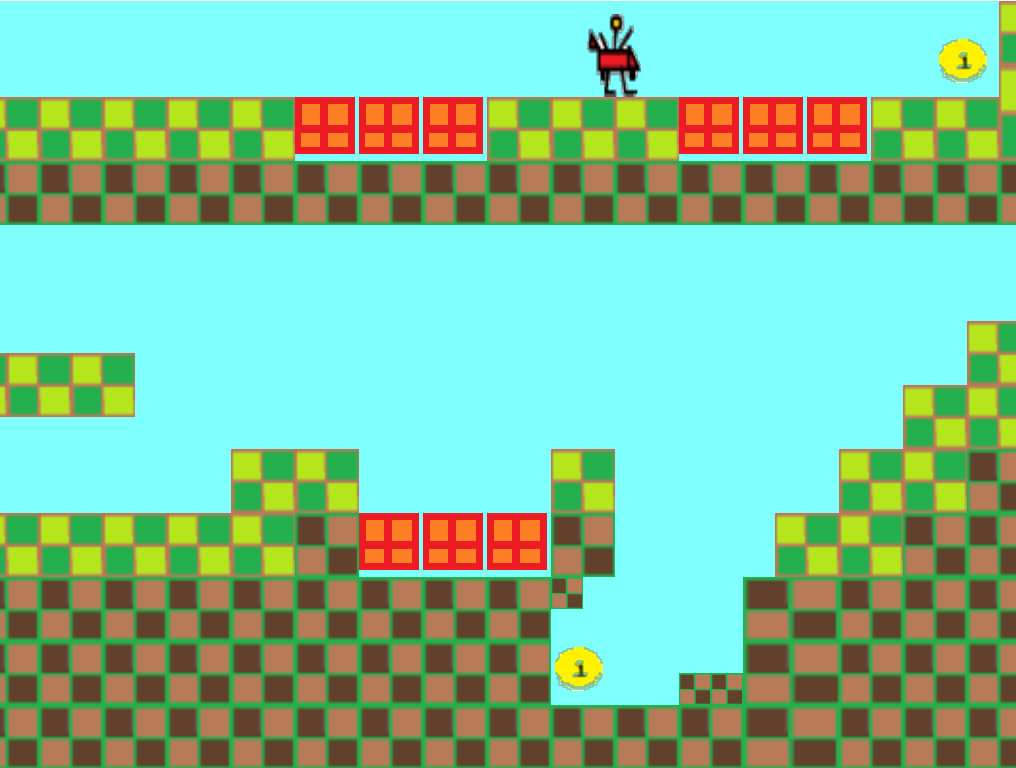 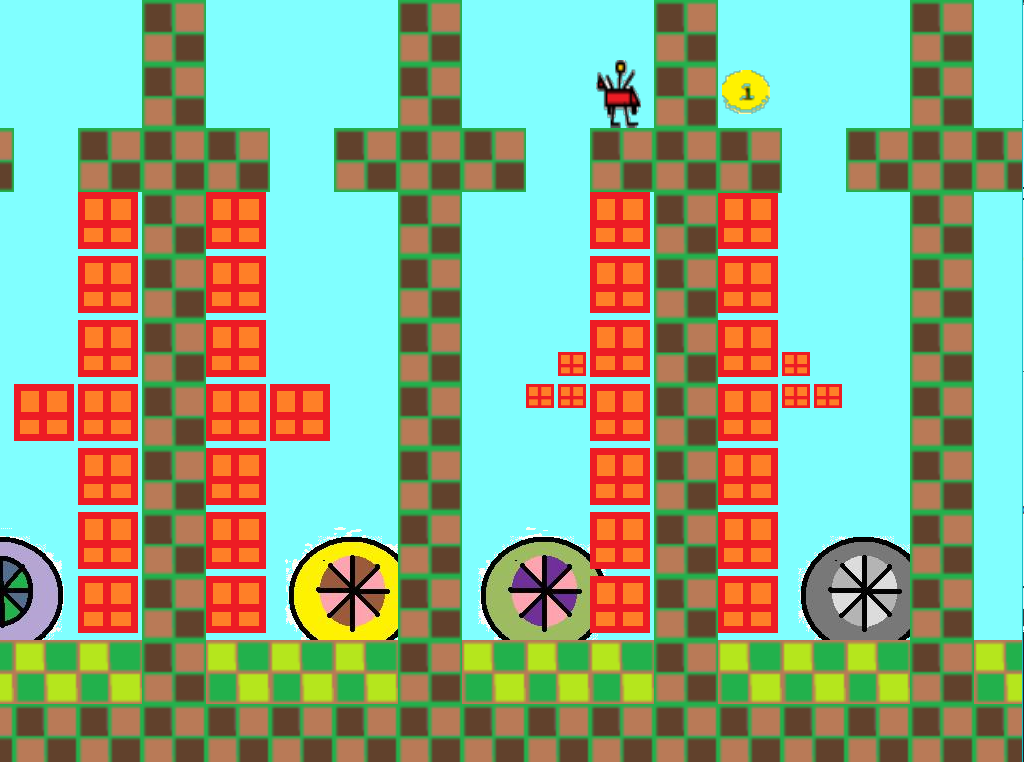 